ZION LUTHERAN CHURCH, WOODLAND, MI Reformation Sunday, October 30, 2022*If you are listening in your car, please tune your radio to FM 87.7*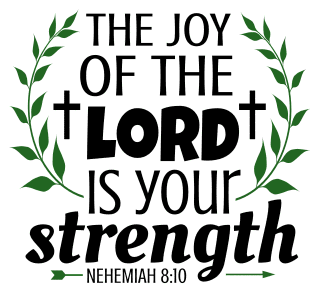 It Is the Gift of GodReformation ServiceANNOUNCEMENTS PRELUDEGATHERING		Responses from Psalm 103 To the tune of “Now Thank We All Our God” (ELW 840)By grace we have been saved, by God’s abundant favor. It is the gift of God through faith in Christ, our Savior. No merit may we claim, no effort of our own; It is the gift of God through faith in Christ alone. P	With all my heart I praise the Lord, and with all that I am I praise his holy name!C	With all my heart I praise the Lord! I will never forget how kind he has been.P	The Lord forgives our sins, heals us when we are sick, and protects us from death.C	His kindness and love are a crown on our heads.P	Each day that we live, he provides for our needs.C	He gives us the strength of a young eagle.P	How great is God’s love for all who worship him?C	Greater than the distance between heaven and earth!P	How far has the Lord taken our sins from us?C	Farther than the distance from east to west!When we were dead in sin, God sent his Son to save us. It is the gift of God that life eternal gave us. By God’s abundant grace we with the Lord are raised. It is the gift of God, whose name fore’er be praised.P	The Lord is always kind to those who worship him,C	and he keeps his promises to their descendants who faithfully obey him.P	God has set up his kingdom in heaven, and he rules the whole creation.C	Let all of God’s creation and all that he rules come and praise the Lord.P	With all my heart I praise the Lord.We are God’s workmanship created in Christ Jesus. It is the gift of God that thus his mercy frees usTo live in holiness the life that God desiresIt is the gift of God that such good works inspires.Greeting The grace of our Lord Jesus Christ, the love of God, and the communion of the Holy Spirit be with you all.And also with you.Gathering Song 	“Gather Us In” ELW 532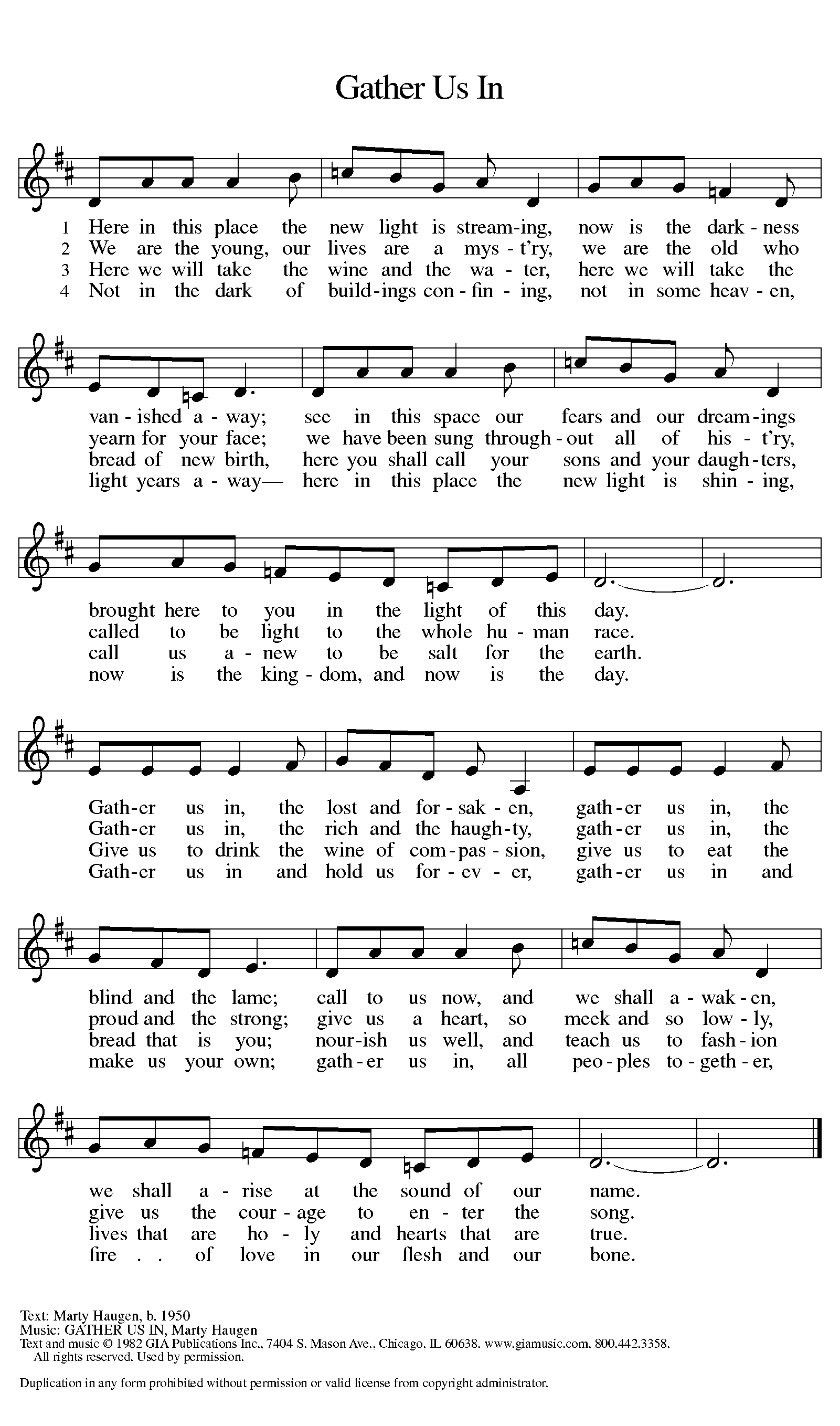 Prayer of the DayLet us pray together.Your Word tells us, Lord, that it is by grace we are saved, not by works, and that it is a gift from God, lest anyone should boast. Let us bask in the blessing of this true gift from you of our salvation from sin, death and the devil, not because of anything we have done but because of what your Son did for us on the cross by dying in our stead for our transgressions and rising to life three days later that we might live a new life in heaven with you. May this miraculous message, uncovered again during the Reformation, which we celebrate this day, be our guiding light and our bold claim in how we live our lives for you. Amen.First Reading 								Isaiah 55:1-11A reading from Isaiah.Come, everyone who thirsts, come to the waters; and he who has no money, come, buy and eat! Come, buy wine and milk without money and without price. Why do you spend your money for that which is not bread, and your labor for that which does not satisfy? Listen diligently to me, and eat what is good, and delight yourselves in rich food. Incline your ear, and come to me; hear, that your soul may live; and I will make with you an everlasting covenant, my steadfast, sure love for David. Behold, I made him a witness to the peoples, a leader and commander for the peoples. Behold, you shall call a nation that you do not know, and a nation that did not know you shall run to you, because of the Lord your God, and of the Holy One of Israel, for he has glorified you..Seek the Lord while he may be found; call upon him while he is near; let the wicked forsake his way, and the unrighteous man his thoughts; let him return to the Lord, that he may have compassion on him, and to our God, for he will abundantly pardon. For my thoughts are not your thoughts, neither are your ways my ways, declares the Lord. For as the heavens are higher than the earth, so are my ways higher than your ways and my thoughts than your thoughts. For as the rain and the snow come down from heaven and do not return there but water the earth, making it bring forth and sprout, giving seed to the sower and bread to the eater, so shall my word be that goes out from my mouth; it shall not return to me empty, but it shall accomplish that which I purpose, and shall succeed in the thing for which I sent it.The word of the Lord.Thanks be to God.Psalm											Psalm 46The “Reformation Psalm” St. Anne to the tune of “Oh God Our Help in Ages Past” (632)God is our Refuge and our Strength, our Helper ever near,The Lord of hosts is on our side to shelter us from fear.Though mountains fall and storms arise and fearful tempests blow,Our God is with us, and he leads where peaceful waters flow.God’s steadfast help will surely come as certain as the dawn.The Lord of hosts is on our side, so let all fear be gone!The tremblin g nations hear his voice, their awesome Sov’reign own:“Be still, and know that I am God, and I will reign alone!”Come and behold what God has done: as adversaries yield,He breaks the bow and snaps the spear and burns with fire the shield.O God our Refuge, God our Strength, accept the praise we bringFor mercy shown by grace alone through Christ, our Savior-King!Second Reading						Ephesians 2:1-10A reading from Ephesians.And you were dead in the trespasses and sins in which you once walked, following the course of this world, following the prince of the power of the air, the spirit that is now at work in the sons of disobedience—among whom we all once lived in the passions of our flesh, carrying out the desires of the body and the mind, and were by nature children of wrath, like the rest of mankind. But God, being rich in mercy, because of the great love with which he loved us, even when we were dead in our trespasses, made us alive together with Christ—by grace you have been saved—and raised us up with him and seated us with him in the heavenly places in Christ Jesus, so that in the coming ages he might show the immeasurable riches of his grace in kindness toward us in Christ Jesus. For by grace you have been saved through faith. And this is not your own doing; it is the gift of God, not a result of works, so that no one may boast. For we are his workmanship, created in Christ Jesus for good works, which God prepared beforehand, that we should walk in them.The word of the Lord.Thanks be to God.Gospel Acclamation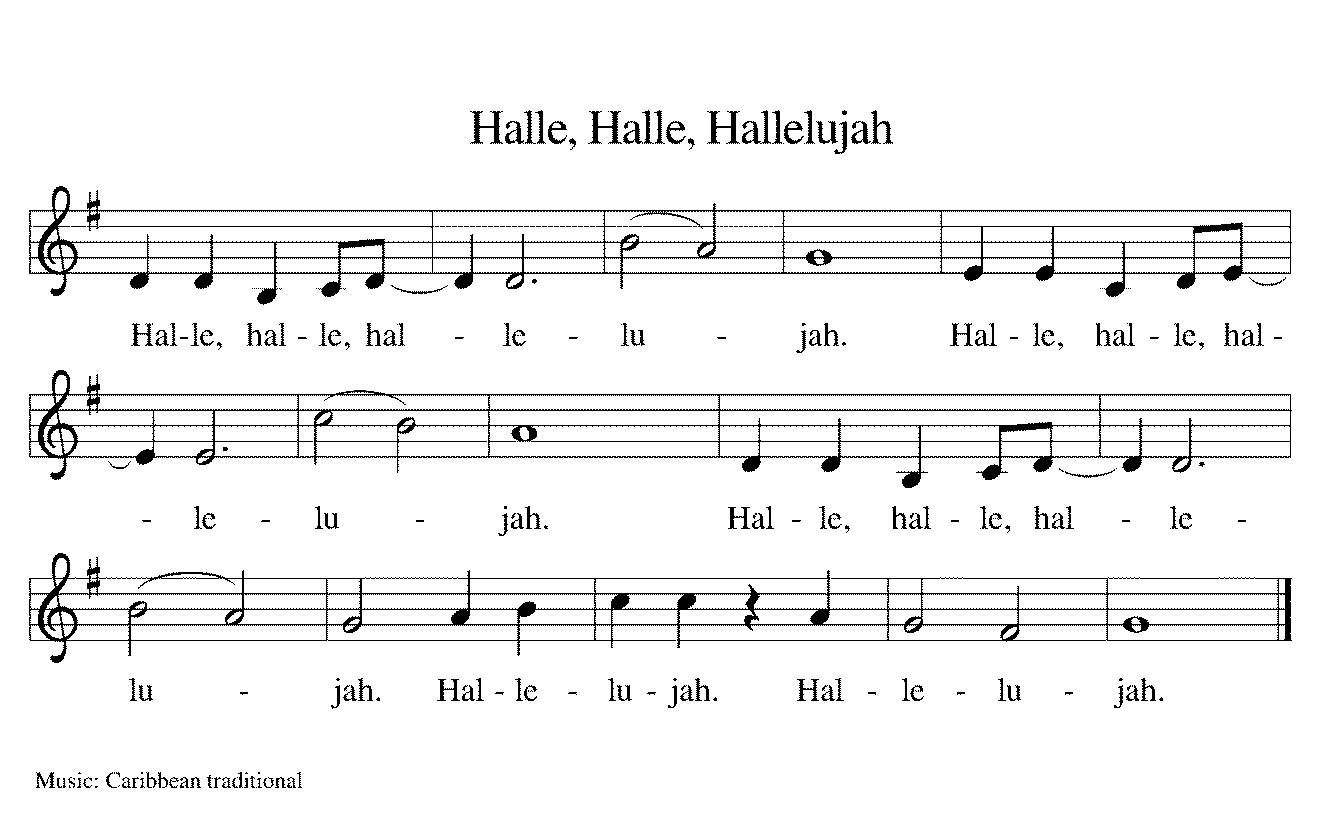 Gospel 								John 17:1-10The holy gospel according to John.Glory to you, O Lord.When Jesus had spoken these words, he lifted up his eyes to heaven, and said, “Father, the hour has come; glorify your Son that the Son may glorify you, since you have given him authority over all flesh, to give eternal life to all whom you have given him. And this is eternal life, that they know you, the only true God, and Jesus Christ whom you have sent. I glorified you on earth, having accomplished the work that you gave me to do. And now, Father, glorify me in your own presence with the glory that I had with you before the world existed. I have manifested your name to the people whom you gave me out of the world. Yours they were, and you gave them to me, and they have kept your word. Now they know that everything that you have given me is from you. For I have given them the words that you gave me, and they have received them and have come to know in truth that I came from you; and they have believed that you sent me. I am praying for them. I am not praying for the world but for those whom you have given me, for they are yours. All mine are yours, and yours are mine, and I am glorified in them.The gospel of the Lord.Praise to you, O Christ.CHILDREN’S Sermon 					Pastor Becky Ebb-SpeeseSermon 								Pastor Becky Ebb-SpeeseHymn of the Day 		“Amazing Grace, How Sweet the Sound” ELW 779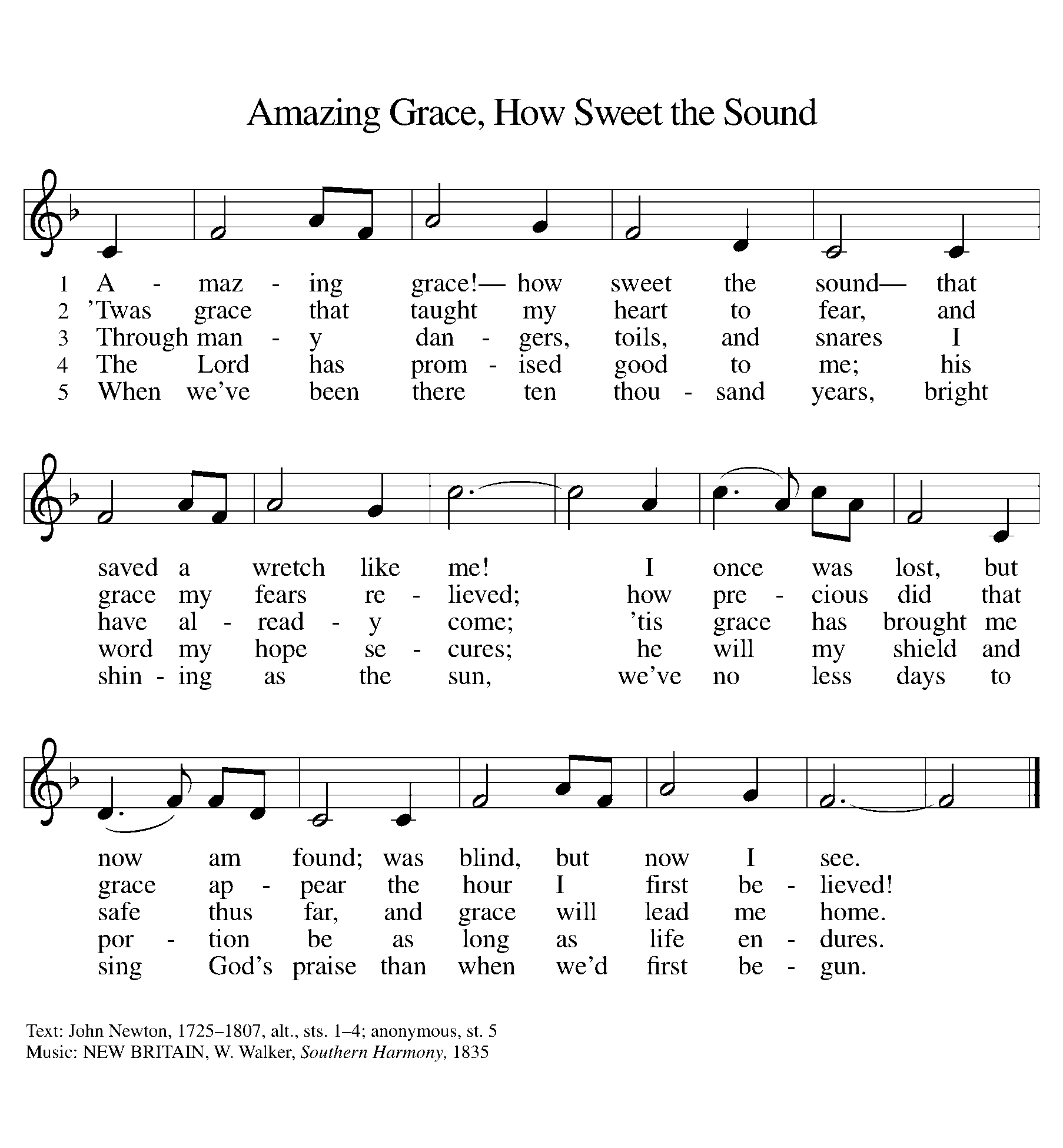 CREED			The Creedal Hymn to the tune of “How Great Thou Art” (ELW 856)We all believe in God, almighty FatherWho shattered chaos, said, “Let there be light!”Sun, moon and stars show forth his praise together,All things on earth his wisdom and his might.God loved the world so much he freely gave his only Son the lost to save.God loves each child; by faith we understand it is God’s gift—a Father’s hand.We all believe in God’s true Son, Christ Jesus,Born of a virgin, for us crucifiedHis holy death and resurrection frees usTo rise from sin, and in his grace abideAscended to his throne in heav’n on high with saving love he still is nigh.He will return as Shepherd, Judge and King. He is God’s gift—his praise we sing!And we give thanks for God the Holy Spirit, proceeding from the Father and the Son,By whose blest inspiration we inherit the benefits of all that Christ has done.The holy Church is gathered ’round the Word where God’s good news in faith is heard.Forgiven and forgiving, we shall rise to claim God’s gift of Paradise.Prayers of Intercession	Based on Martin Luther’s Small Catechism CreedO God the Father Almighty, it is your gift alone that we were born and do exist, we and everything else in all creation. For giving us our bodies and souls, eyes, ears and all our members, our reason and all our senses, and for taking care of them, we give you heartfelt thanks. Help us to use our bodies to your glory—to see opportunities to serve, to hear people in need, to set our minds on your holy will. Lord, in your mercy,hear our prayer.O God the Father Almighty, we offer our thanks for richly and daily providing us with all that we need to support the bodies you have given us and the lives we are privileged to live. Make us truly grateful for your gifts of goods and clothing, house and home, spouse and children, property, and all that we call ours—that we may regard them as your blessings and dedicate them to your service. Lord, in your mercy, hear our prayer.O Jesus Christ, true God, begotten of the Father from eternity, for us and for our salvation you became true man. It is your gift alone that purchased and won us from all sins, from death, and from the power of the devil—not with gold or silver, but with your holy, precious blood and your innocent suffering and death. Keep us firm in that saving faith. Lord, in your mercy, hear our prayer.O Jesus Christ, true God and true man, we eagerly await the day when you will come again to take us to yourself in heaven. In the light of that free gift, help us always to live under you in your kingdom and to serve you in righteousness, innocence, and blessedness.  Lord, in your mercy, hear our prayer.O Holy Spirit, we acknowledge all the gifts of God today only because you have called us by the Gospel, enlightened us with your gifts, sanctified and kept us in the true faith. Continue to inspire us in all these ways, we pray, that the things we do may show forth your glory. Lord, in your mercy,hear our prayer.O Holy Spirit, by your Word and sacraments, you have united us with the whole Christian Church on earth. Continue to call, gather, enlighten, and sanctify more believers, and keep them with Jesus Christ in the one true faith. Lord, in your mercy, hear our prayer.Our souls long for you. Stand by us and encourage us. Give your mercy, healing, and justice to those who are sick and suffering, that in our longing we will know your rescue and salvation. We pray especially for Chloe Makley, Erik Anderson, Janine Kaufman, Brian Smith, Cort Zylstra, Vi Aho, Chris and Charles Farlee. Lord, in your mercy,hear our prayer.Trusting and delighting in you, we commend all our lives into your loving hands. We offer these prayers in the name of Jesus Christ, our Savior and Lord.Amen.Peace The peace of Christ be with you always.And also with you.OfferingOFFERtory SONGThe joy of the Lord is my strength,The joy of the Lord is my strength,The joy of the Lord is my strength,The joy of the Lord is my strength.Offering Prayer Let us pray.God our provider, you have not fed us with bread alone, but with words of grace and life. Bless us and these your gifts, which we receive from your bounty, through Jesus Christ our Lord.Amen.Great Thanksgiving Dialogue The Lord be with you.And also with you.Lift up your hearts.We lift them to the Lord.Let us give thanks to the Lord our God.It is right to give our thanks and praise.Holy, Holy, Holy 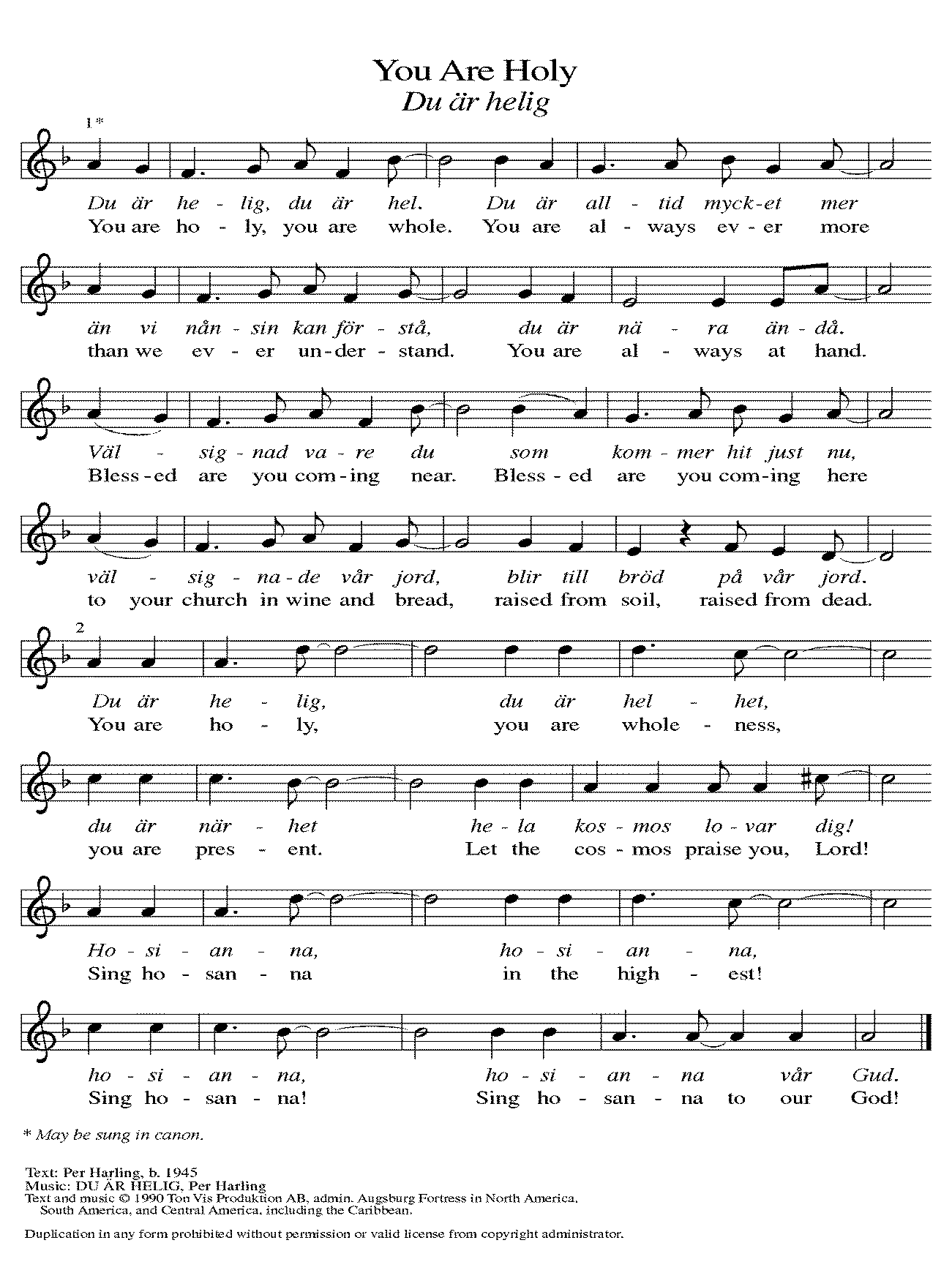 Thanksgiving at the Table In the night in which he was betrayed,our Lord Jesus took bread, and gave thanks;broke it, and gave it to his disciples, saying:Take and eat; this is my body, given for you.Do this for the remembrance of me.Again, after supper, he took the cup, gave thanks,and gave it for all to drink, saying:This cup is the new covenant in my blood,shed for you and for all people for the forgiveness of sin.Do this for the remembrance of me.Lord’s Prayer Gathered into one by the Holy Spirit, let us pray as Jesus taught us.Our Father, who art in heaven,hallowed be thy name,thy kingdom come,thy will be done,on earth as it is in heaven.Give us this day our daily bread;and forgive us our trespasses,as we forgive thosewho trespass against us;and lead us not into temptation,but deliver us from evil.For thine is the kingdom,and the power, and the glory,forever and ever. Amen.Invitation to Communion Come to the banquet, for all is now ready.communion	*continuousSongS During Communion “I Love to Tell the Story” ELW 661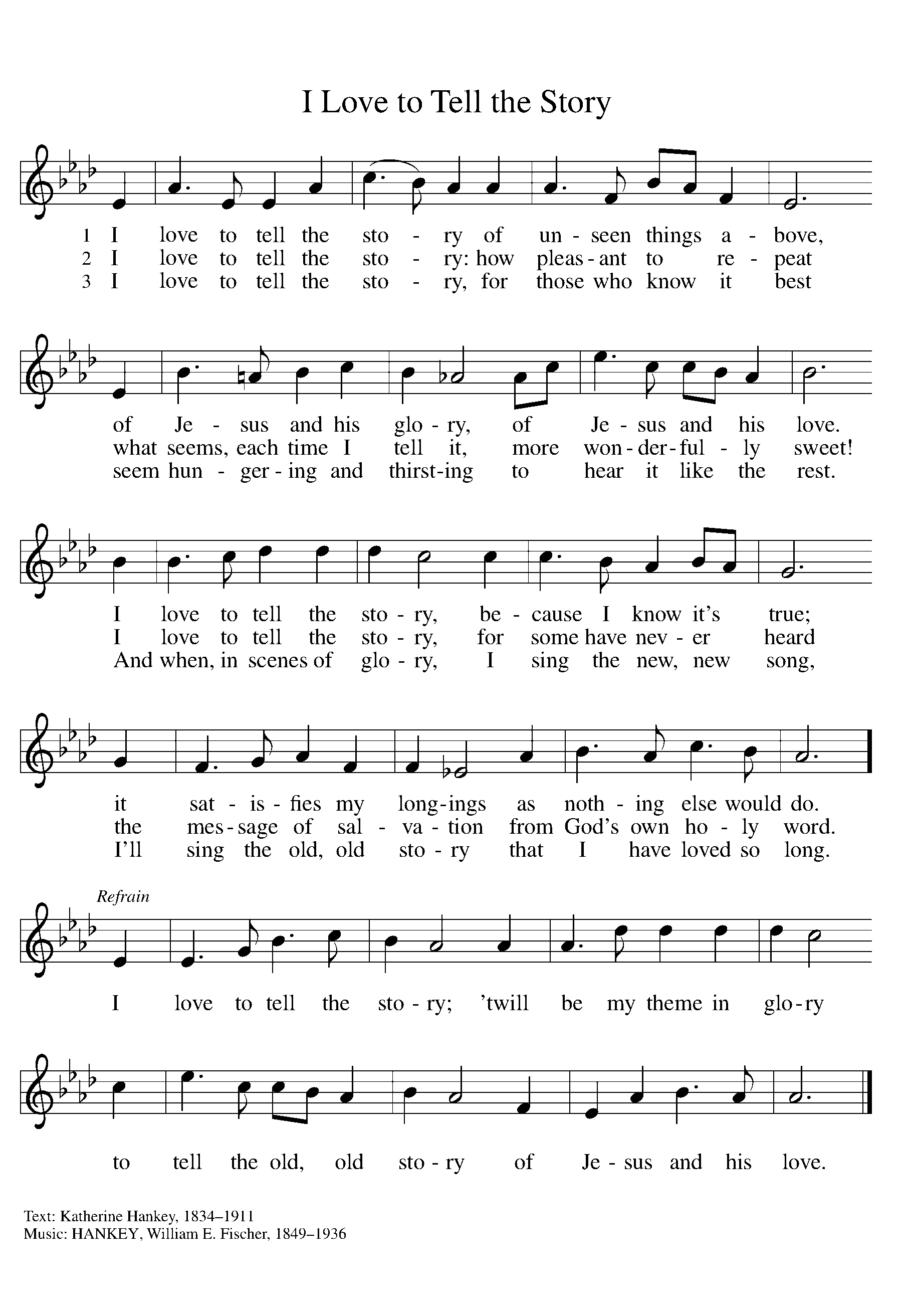 “As We Gather at Your Table” ELW 522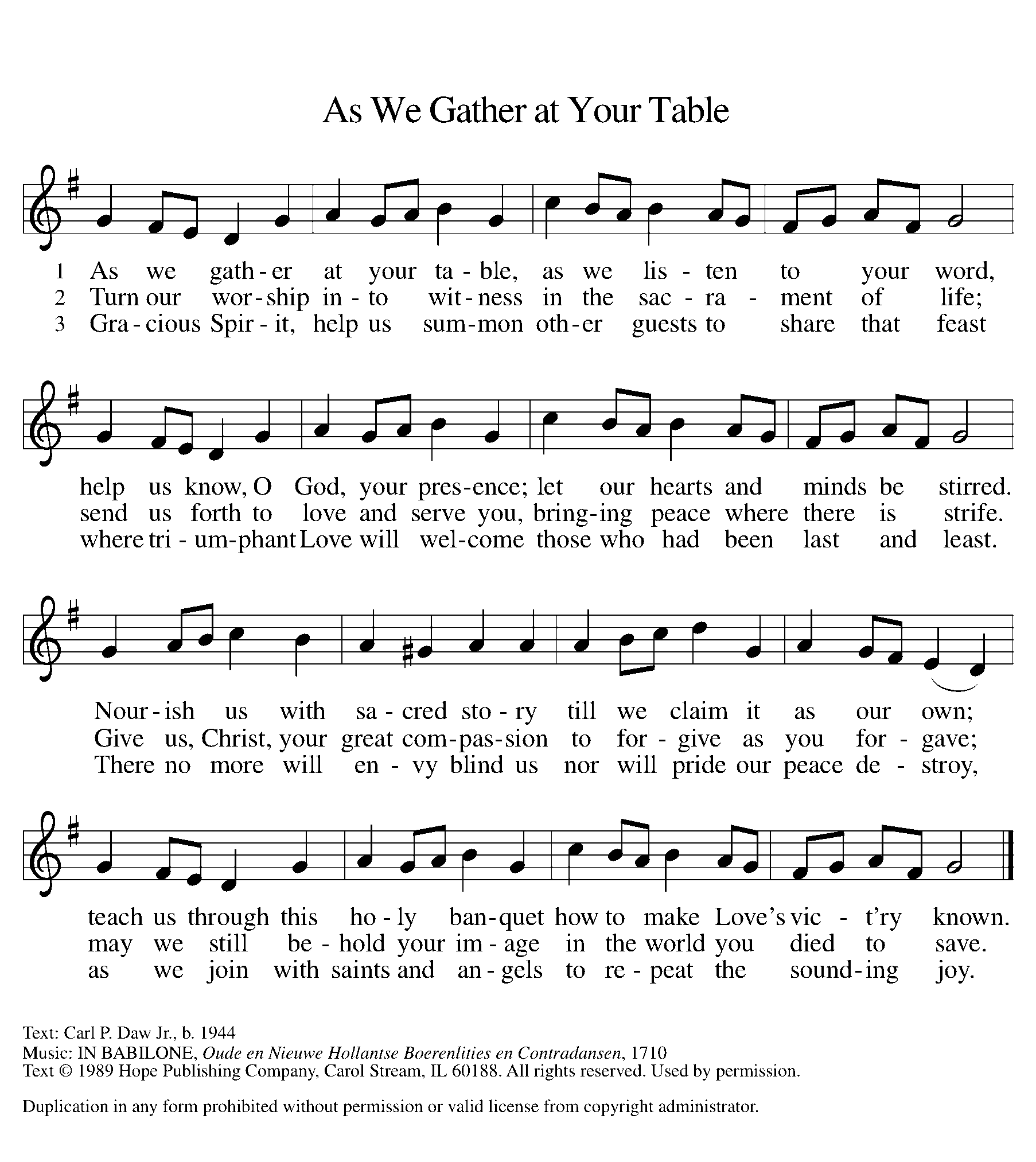 Prayer after Communion Let us pray.O God, our life, our strength, our food, we give you thanks for sustaining us with the body and blood of your Son. By your Holy Spirit, enliven us to be his body in the world, that more and more we will give you praise and serve your earth and its many peoples, through Jesus Christ, our Savior and Lord.Amen.CLOSING DIALOGUE 						by Martin LutherP	God, the Supreme Majesty, the Creator and Maker of all things, was so concerned for us lost sinners, children of wrath and of everlasting death, that he spared not his own Son but delivered him to the most ignominious death, so that we might be made just and blessed, children and heirs of God.C	Who can sufficiently declare this exceeding great goodness of God?P	When God in his sheer mercy and without any merit of ours has given us such unspeakable riches, shall we not then freely, joyously, wholeheartedly, unprompted, do everything that we know will please him?C	We give ourselves as a sort of Christ to our neighbors, as Christ gave himself for us.P  It is the gift of God that he has blessed us. Now receive the benediction: The Lord bless and keep you. The Lord make his face shine on you and be gracious unto you. The Lord lift up his countenance upon you and give you peace. Amen.Sending SonG	“A Mighty Fortress Is Our God” ELW  504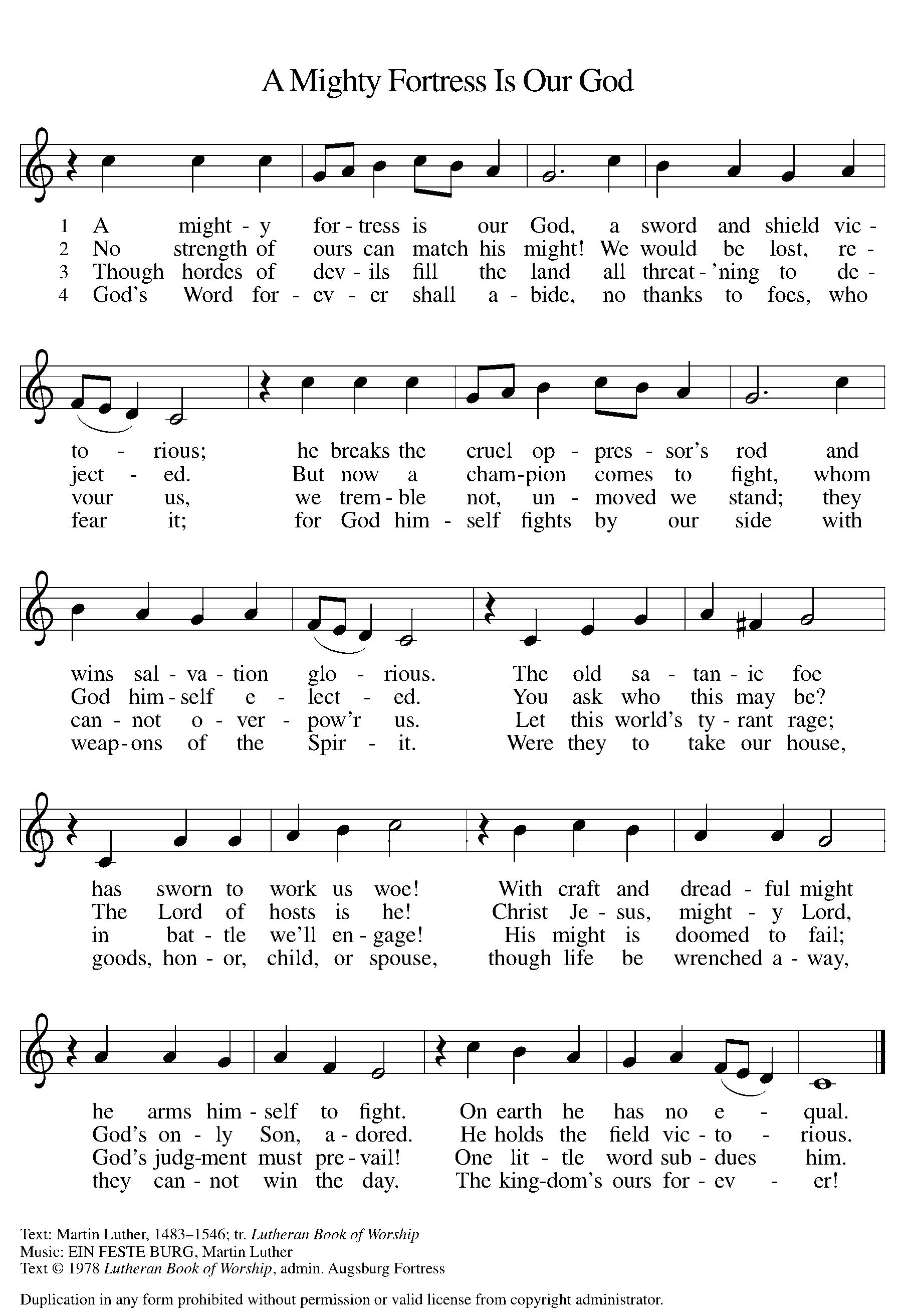 DISMISSALGo in peace. Christ is with you.Thanks be to God.From sundaysandseasons.com. Copyright © 2017 Augsburg Fortress. All rights reserved.Thank you to all who served in worship today!Presider: Pastor Becky Ebb-SpeeseMusician: Martha YoderElder: Paul Meade Trustee: Dan ZylstraOffering Counters: Doug Mackenzie & Mike JohnsonSafety Person: Jerry EngleThis week at Zion:5th Sunday potluck, today!Men’s Coffee, 8 AM Wednesday, November 2ANNOUNCEMENTS.Confirmation class will be held today after the potluck.Skill saw: If anyone left a skill saw in the green room, please see a trustee.Safety and Security Survey: You will be receiving a survey via email or the mail. Please respond via email or print and return to the specified box in the narthex by Tuesday, November 1. Please see Terry or Martha with any questions.Christmas Around the World: For the Christmas program this year we are going to explore how others around the world celebrate Christmas. During the program we will hear how it’s celebrated in other countries and we want to hear any traditions your family has for celebrating that have been passed down. Are there certain foods you enjoy? Tell us and bring those to our potluck! Are there special gifts you give? Are there special traditions? We want to hear about them. Feel free to share with Pastor Becky or Jolene.